       Администрация Пеновского муниципального округа Тверской области                                                 ПОСТАНОВЛЕНИЕ26.12.2022                                                  пгт. Пено                                                            № 682В соответствии со ст.ст. 25, 39 Уголовно-исполнительного кодекса Российской Федерации и запросом филиала по Пеновскому муниципальному округу ФКУ Уголовно-исполнительной инспекции Управления федеральной службы исполнения наказаний по Тверской областиПОСТАНОВЛЯЕТ:1. Постановление Администрации Пеновского муниципального округа № 18 от 13.01.2022 «Об утверждении перечня мест отбывания уголовного наказания в виде исправительных и обязательных работ по Пеновскому муниципальному округу» считать  утратившим силу,  Постановление Главы Пеновского муниципального округа № 482 от 16.09.2022 г. «О внесении изменений в постановление Администрации Пеновского муниципального округа от 13.01.2022 № 18 «Об утверждении перечня мест отбывания уголовного наказания в виде исправительных и обязательных работ по Пеновскому муниципальному округу» считать  утратившим силу.  2.Утвердить перечень организаций предоставляющих рабочие места для отбывания уголовного наказания в виде исправительных работ по Пеновскому муниципальному округу (Приложение 1).  3. Контроль за исполнением  настоящего Постановления возложить на Петрову Е.В. – заместителя Главы Администрации Пеновского муниципального округа.  4. Данное Постановление вступает в силу с 01.01.2023 года и подлежит размещению на официальном сайте администрации Пеновского муниципального округа в информационно-телекоммуникационной сети Интернет.Глава Пеновского муниципального округа                                     В.Ф. МорозовПриложение 1к ПостановлениюАдминистрацииПеновского муниципального округаот 26.12.2022 № 682ПЕРЕЧЕНЬорганизаций Пеновского муниципального округа, предоставляющих места для отбывания уголовного наказания в виде исправительных работ «Об утверждении перечня мест отбывания уголовного наказания  в виде исправительных  работ по Пеновскому муниципальному округу»№ п/пНаименование объекта (предприятия)Наименование поселенияСпециальность1ООО «ДИСКАВЕРИ-ПЕНО»п. Пенорабочий2ООО «Инвест-Лизинг-Тверь»Охватская с/тСередкинская с/трабочий3ЗАО «Орлинка» (сезонно)Заевская сельская территориярабочий4ЗАО «База отдыха «Верхневолжская»Заёвская сельская территориярабочий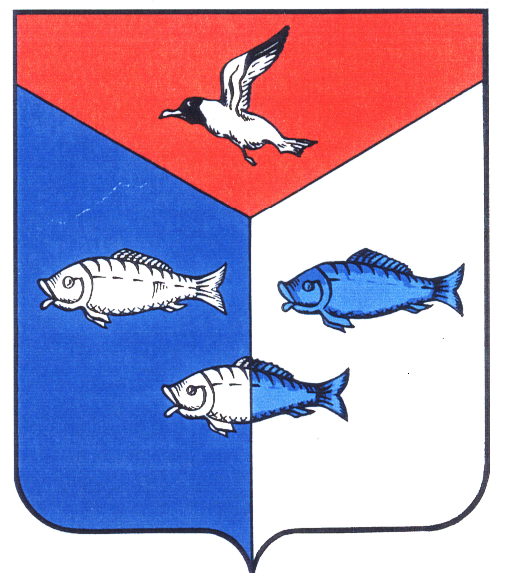 